College of Engineering & Technology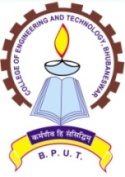 (A constituent college of BijuPatnaik University of Technology, Orissa)Techno Campus, Ghatikia, MahalaxmiVihar, Bhubaneswar -751029No.     2432   / CET									Date: 05.09.2019OFFICE ORDERThe following 02 students are provisionally allotted accommodation in Ladies Hostel, Kalpana Chawla Hall of Residence (KCHR) inside the campus. They should come with two demand drafts amounting to-(a) One amounting Rs.5330/- towards Hostel Development Fee in favour of The Principal, CET, payable at Bhubaneswar and(b) One amounting Rs. 13,000/- (12,000/- towards Mess Advance + 1000/- towards Mess Development) in favour of the Superintendent, KCHR, payable at Bhubaneswar. They are required to occupy the hostelwithin their respective admission dates after which their seat in the ladies hostel will be forfeited and no further claim will be entertained. Also they are required to deposit the Xerox copies of Bank Challans for college admission along with two Demand Drafts amounting to Rs. 5330/- and 13,000/- as above. They must bring passport size photograph and a copy of Aadhar of self, parents and local guardian. The hostel admission will be conducted during 06-07 September, 2019 from 10:00 AM to 5:00 PM at Ladies Hostel, KCHR.For more clarification, please contact Mr.Pradeep Kumar Nayak, Hostel Clerk (9853949758) of the KCHR, Ladies’ Hostel.PROVISIONAL THIRD ALLOTMENT LIST FOR KALPANA CHAWLA HALL OF RESIDENCE (KCHR)LADIES HOSTEL, CET CAMPUS FOR THE SESSION 2019-20         Sd/-PRINCIPALSl.NoName of the applicantAllotted CategoryRankBranch1Alpita MangrajGEN259128B.Tech (I&EE)2Gajalaxmi KhatuaOBC-NCL421536B.Tech (TE)